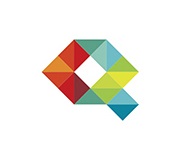 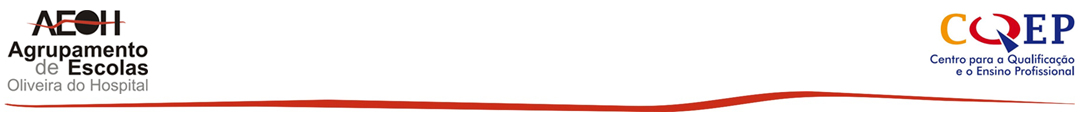 Dados PessoaisAgregado familiar(*)- incluindo o (a) próprio  (a) candidato (a)Dados ProfissionaisDados escolaresDocumentos apresentadosOutros dadosData: ____/____/______     Assinatura: _______________________________________________________   Agrupamento de Escolas de Oliveira do Hospital   -   3404-957 Oliveira do Hospital   Telefone 238 600 740   -   fax 238 600 742   e-mail: qualifica.aeoh@gmail.com